Name: ____________________						Date: _____________________Finding the Area of QuadrilateralsRemember: A = W x L Find the area of the shapes below: Find the length of the missing sides:Finished? Go back and check you have included the units of measurement and the squared symbol. Without these, your answer is incorrect! (cm², m²)1. 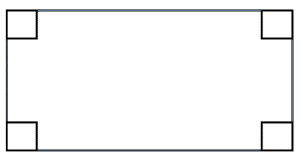 The area is ___________. 2. 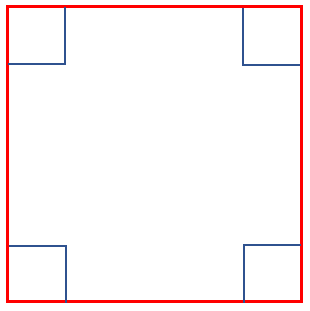 The area is ___________. 3. The area is ___________. 4. 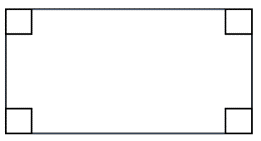 The area is ___________. 5. 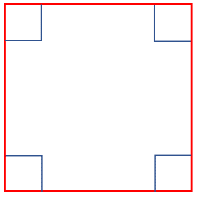 The length of one side is  ____________. 6. 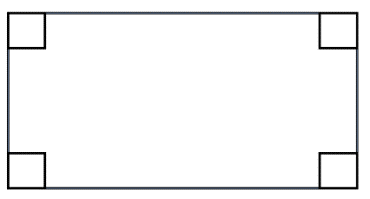 The length of one side is  ____________.